İran Filmleri İstanbul’daSayın basın mensubu,34. İran Fecr Film Festivali’nde gösterilen en önemli 3 film 29 Şubat, 1 ve 2 Mart tarihleri arasında Beyoğlu Cine Majestik sinemasında 19:00 21:30 seanslarında seyirciyle buluşacaktır.Bilgilerinize.FİLMLER:"86 DOĞUMLU"Yönetmen: Mecid TavakkoliDili: Farsça (İngilizce Altyazılı)Yapım Yılı: 2015KONU:Fecr Film Festivali'nin "yeni bir bakış" bölümünde yer alan film; Mecid Tavakkoli'nin birkaç belgesel ve kısa filmden sonra çektiği ilk uzun metrajlı film denemesidir.Bir genç kız ve erkeğin zengin olma hayaliyle çeşitli grupların rolünü oynarken halka kazık atmaya başlar ve giderek gerçekleri fark ederler. Bu film; kararsız ve garip bir neslin simgesi ve göstergesidir.-----------------------------------------------------------"SENİN DÜNYANDA SAAT KAÇ"Yönetmen: Safi YazdaniyanDili: Farsça  (İngilizce Altyazılı)Yapım Yılı: 2014KONU:Goli 20 yıl sonra Fransa'dan memleketi "Reşt'e" döner. Eski sevgilisi olan Ferhat onu karşılar ama Goli onu hiç hatırlamamaktadır.Eski bir aşk acısı bu kez ne intikam almaya, ne de bir rezalete sebep oluyor.-----------------------------------------------------------"SONSUZLUK VE BİR GÜN"Yönetmen: Said RustayiDili: Farsça  (İngilizce Altyazılı)Yapım Yılı: 2015KONU:2011 yılının yabancı film Oscar'ını  alan "Bir Ayrılık"  filminin oyuncusu Peyman Moadi'nin başrolünü üstlendiği film, kızlarının düğününü yapmaya hazırlanan bir aile, bazı olayların gelişmesiyle ilişkileri bozulmaya başlar.Bu film günümüz toplumunun acı gerçeklerini seyirciye farklı bir açıdan göstermeye çalışırken acı ve gizli yaraları da komik sahnelerle yumuşatmaya çalışmaktadır.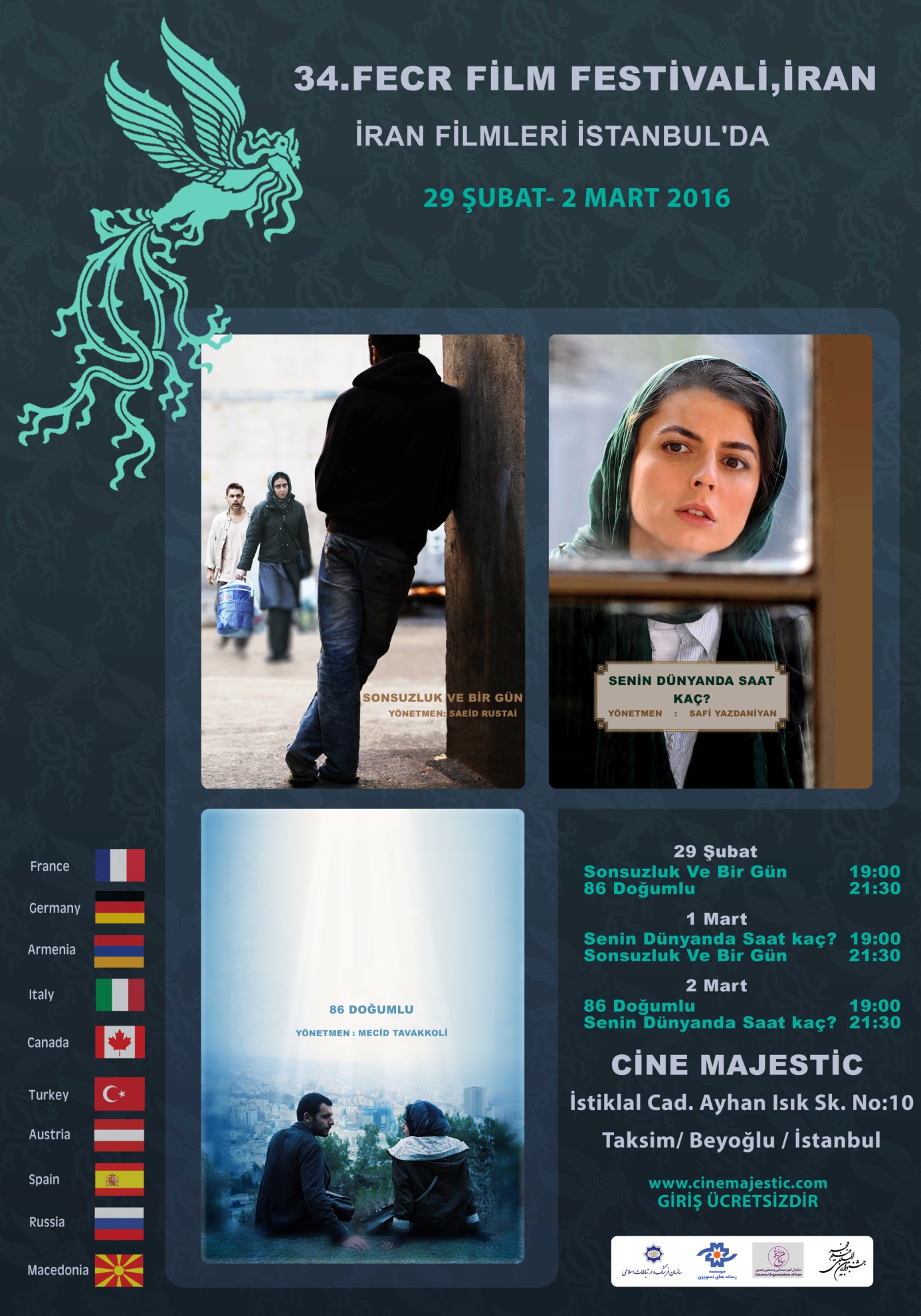 